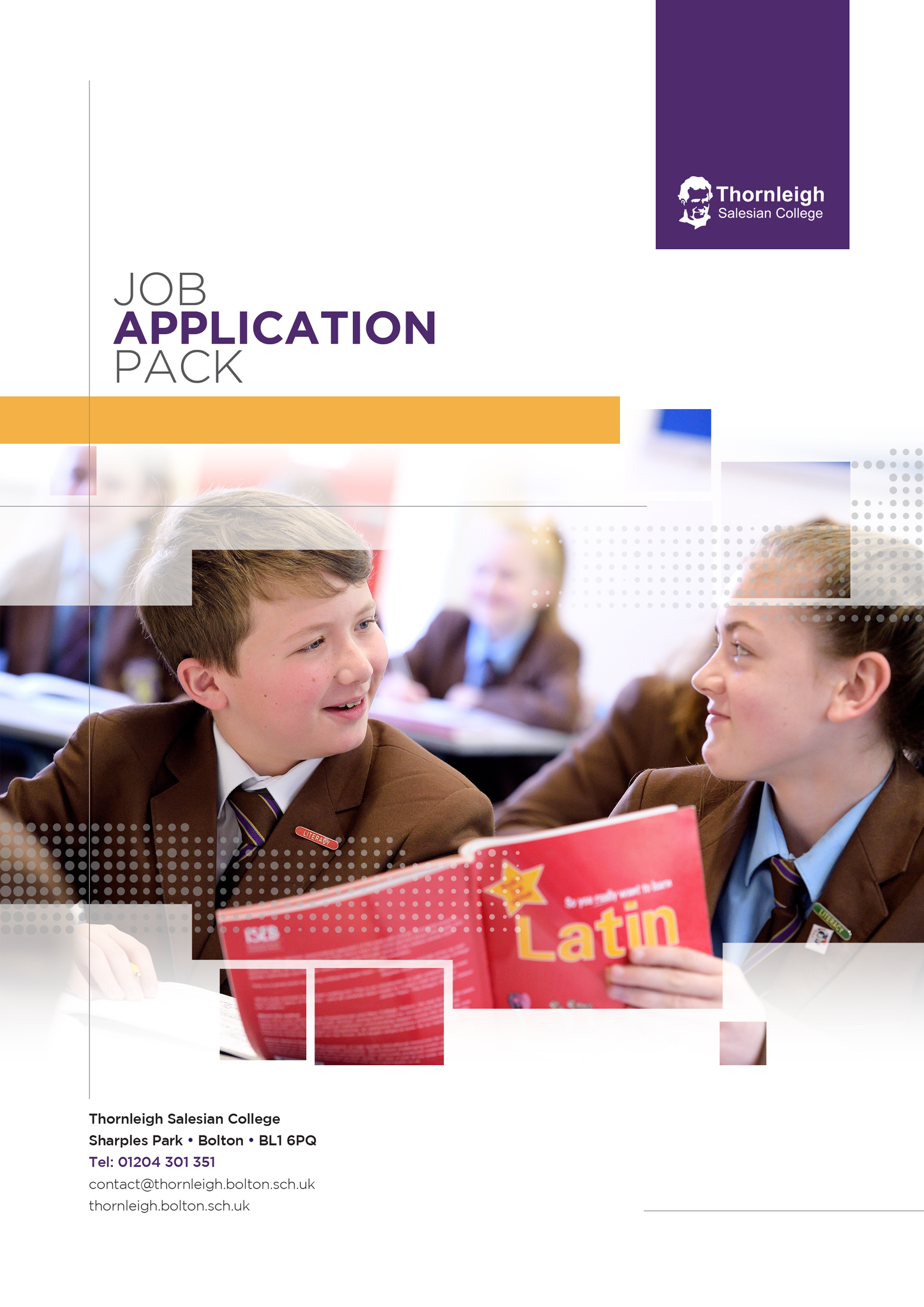 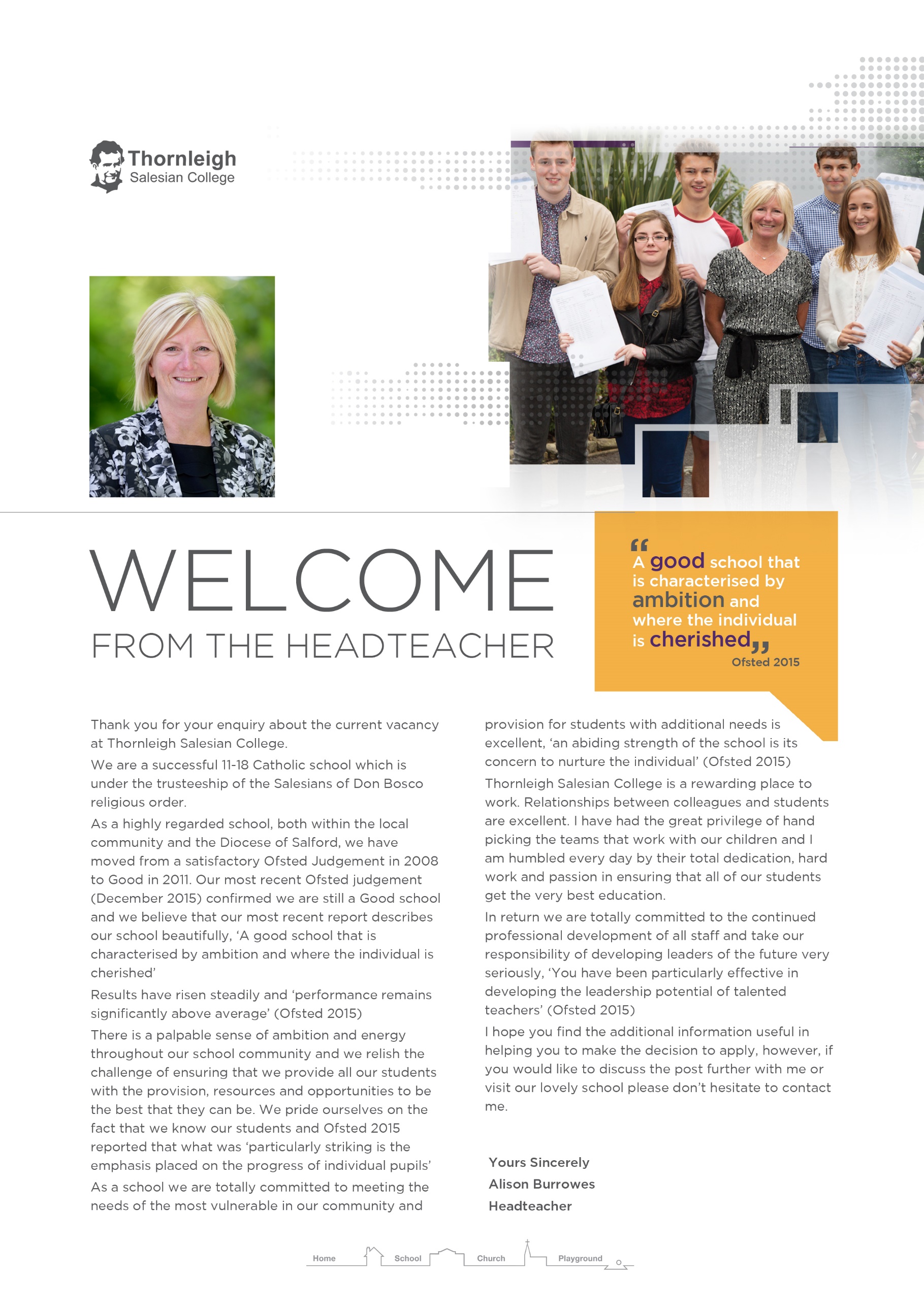 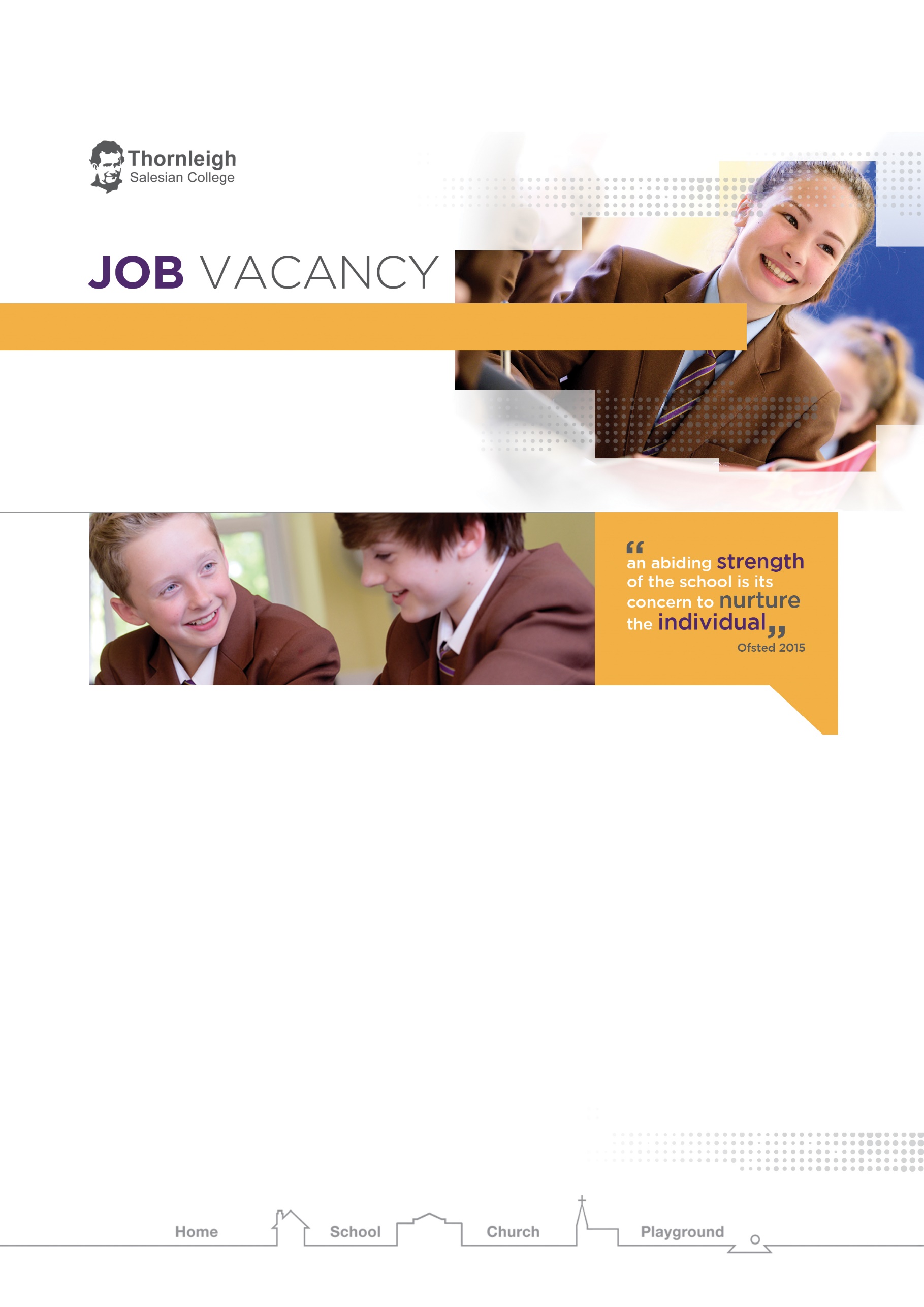  Job DescriptionEvery member of staff at Thornleigh Salesian College is expected to endeavour to maintain and develop the Catholic and Salesian character of the school, and to support and promote the aims and mission of the school in and through the exercise of all contractual duties and any voluntary activities.Professional ResponsibilitiesSpecific ResponsibilitiesSpecific Responsibilities – Form TutorsWhilst every effort has been made to explain the main duties and responsibilities of the post, each individual task may not be identified. This job description details duties and responsibilities but does not indicate the amount of time to be spent carrying them out.  No part of it may be so construed.  In allocating time to the performance of duties and responsibilities, the post holder must use directed time in accordance with the school’s policy as published in the Staff Handbook and having regard to the School Teachers’ Pay and Conditions Document.Person Specification1This job description recognises the requirements of the current Pay and Conditions Document (STPCD), Bolton Catholic Schools Pay Policy and DfE conditions of employment. 2Support and promote the school’s ethos and values and work in accordance with the school’s aims, procedures and practices.3Contribute to and implement the annual School Improvement Plan and agreed policies.4Teach as directed throughout the school subject to appropriate training.5Assess, record and evaluate the development and progress of students.6Participate in the pastoral management of the school as requested.7Take part in performance management procedures outlined in an agreed school policy.8Take responsibility for your own professional development.1Plan and deliver lessons using a range of strategies to meet students’ individual learning needs.2Have a thorough knowledge and understanding of their subject, its teaching and place in the National Curriculum and that of the school.3Set and mark homework according to school and department policies.4Mark, assess, record and report on students’ achievements, setting appropriate targets for improvement.5Meet deadlines for reporting, marking submission of assessment data, coursework, marks and forecast grades.6Prepare students for examinations, taking part in standardising and moderating activities required by departments and examination boards.7Contribute to the development of schemes of work, school and department policies as appropriate.8Attend and contribute to appropriate meetings and professional development activities.9Contribute to the process of department self-evaluation and improvement planning.10Undertake whatever other duties might reasonably be requested by the Headteacher or Subject Leader of Department.1Take responsibility for day to day discipline routines and attendance in the form group.2Review and discuss students’ work and welfare, setting targets as necessary.3Promote good behaviour and positive attitudes at all times.4Support form, year and school activities as appropriate.CRITERIAEssentialDesirableQualifications & TrainingQualified Teacher StatusGood honours degree in related subjectMasters degree in related subjectExperienceTeaching experience at Key Stages 3 - 5Skills & KnowledgeAble to communicate effectively, orally and in writing.Able to demonstrate effective planning and teaching skillsAble to present confidently to a large group of studentsAble to work with others to achieve common goalsAble to use / analyse assessment data systems to raise standardsAble to provide clear direction and to inspire, motivate and enthuse othersConfident in own ability to be effective and to take on challengesGood ICT skills and effective use of other technologiesAble to form good working relationships with staff and studentsEffective behaviour managementAble to support students and staff in maintaining high standardsUp to date awareness of the National Curriculum and specifically within their individual specialismEfficient and effective administrative, organisational and personal management skillsPersonal AttributesHonesty, integrity and so builds trustResilienceEnthusiasm, commitment and perseveranceCapacity to work hard, under pressure, to meet deadlinesAdaptable and amenable with respect to working practicesAbility to work independently and be a team playerEqual OpportunitiesUnderstanding of equal opportunities issues and an ability to demonstrate strategies to challenge discrimination and prejudice.A commitment to inclusive education.Health and SafetyAn understanding of Health and Safety issues